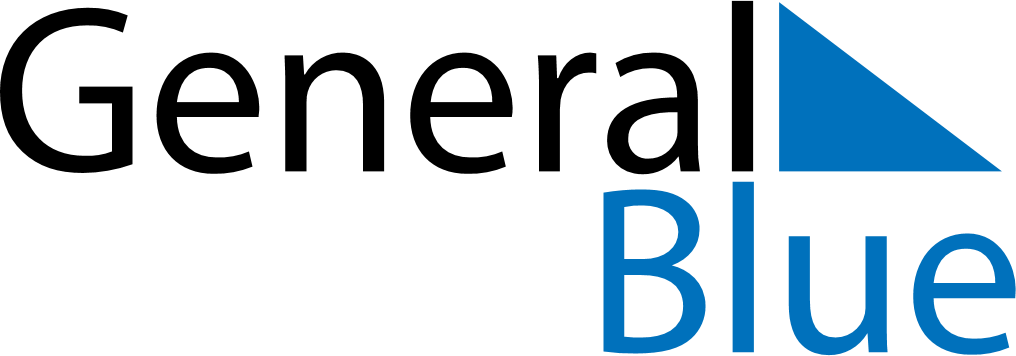 2024 – Q2Gabon  2024 – Q2Gabon  2024 – Q2Gabon  2024 – Q2Gabon  2024 – Q2Gabon  AprilAprilAprilAprilAprilAprilAprilMondayTuesdayWednesdayThursdayFridaySaturdaySunday123456789101112131415161718192021222324252627282930MayMayMayMayMayMayMayMondayTuesdayWednesdayThursdayFridaySaturdaySunday12345678910111213141516171819202122232425262728293031JuneJuneJuneJuneJuneJuneJuneMondayTuesdayWednesdayThursdayFridaySaturdaySunday123456789101112131415161718192021222324252627282930Apr 1: Easter MondayApr 10: End of Ramadan (Eid al-Fitr)Apr 17: Women’s DayMay 1: Labour DayMay 20: Whit MondayJun 16: Feast of the Sacrifice (Eid al-Adha)